                             Les mots de sens contraire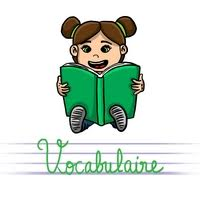 Les contraires appelés aussi « antonymes » sont des mots de sens contraire, des mots opposés.Exemple :   Je préfère les exercices simples.             Je préfère les exercices compliqués.             Pour dire le contraire on peut, selon le sens :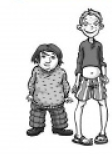 Utiliser la forme négative : Il n’est pas content.Utiliser un autre mot, de sens opposé. : Tu es peureux. - Tu es courageux.Utiliser le même mot augmenté d’un préfixe : précis- imprécisLorsqu’un mot a un sens opposé, celui-ci s’appelle un antonyme.● Tous les mots n’ont pas un mot opposé (forêt, maison...)	 ● Certains mots ont plusieurs antonymes, selon le sens :SEC : Le linge est bien sec : Le linge est bien mouillé. / L’épicier vend des haricots secs : L’épicier vend des haricots frais.VIEUX : J’ai acheté un vieux meuble : J’ai acheté un ancien meuble. / Edouard est un vieux conducteur.    Edouard est un conducteur âgé.  Un mot et son antonyme ont toujours la même nature.L’antonyme d’un nom est un NOM :    C’est la fermeture du magasin.  ≠         C’est l’ouverture du magasin.L’antonyme d’un verbe nom est un VERBE :   L’avion décolle maintenant.  ≠    L’avion atterrit maintenant .L’antonyme d’un adjectif est ADJECTIF :      Cette matière est lisse.      ≠       Cette matière est rugueuse.On peut fabriquer un antonyme en utilisant un préfixe (petites lettres) que l’on va placer devant le mot : exact   ≠     inexact                                       responsable    ≠   irresponsablefaire     ≠     défaire	         légitime      ≠     illégitimechanceux  ≠    malchanceux                       précis     ≠     imprécis                                     Si on ne connait pas l’antonyme d’un mot, on peut le chercher dans le dictionnaire :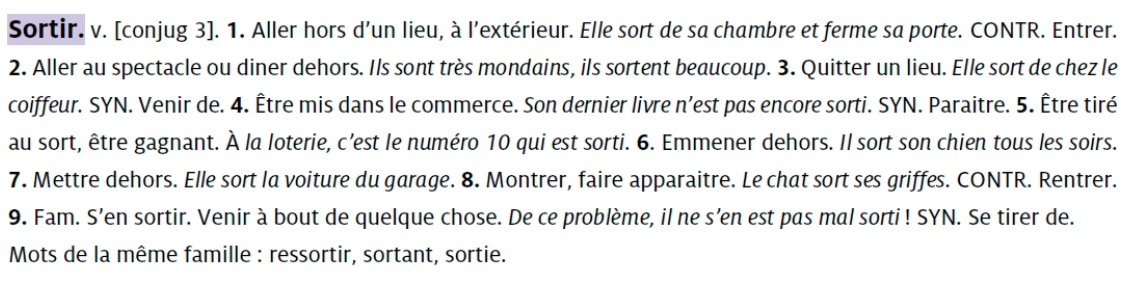 A l’aide de l’abréviation contr. Les mots entrer/rentrer sont les contraires de sortir.